HSB BRF	             
BRF Hallunda 2024-05-25KALLELSE TILL
föreningstämma2024-06-11 18:00Folkets Hus Hallunda, Brage
BRF Hallunda
Program: Stämmoförhandlingar enligt stadgarna samt se bifogad dagordning	ATT BO I BOSTADSRÄTT Det innebär att bo till självkostnad med inflytande och demokrati. Det är Du, tillsammans med de övriga medlemmarna i bostadsrättsföreningen, som ska bestämma. Ett bostadsområde kan bli bättre och bättre. För detta krävs medverkan av dem som bor där. På FÖRENINGSSTÄMMAN behandlas föreningens ekonomi, dess verksamhet och medlemmars krav och önskemål. Kom till stämman och tag tillvara Dina intressen och rättigheter. Kan Du inte själv som bostadsrättshavare närvara kan Du skicka ett ombud. Ombud kan vara valfri person. Du har även möjlighet att om det behövs ta med ett biträde. Notera att styrelsen i år gjort årsredovisningen och fullmakten tillgänglig endast genom hemsidan i syfte att spara på papper och miljö. Styrelsen är behjälplig med utskrifter för den som önskar fysiskt exemplar. Dagordningen finner ni på hemsidan.Välkommen till stämman!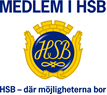 